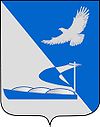 Совет муниципального образования«Ахтубинский район»РЕШЕНИЕ27.02.2020                                                                                                          № 70                      						        Об утверждении порядка предоставления иных межбюджетных трансфертов из бюджета муниципального образования «Ахтубинский район» муниципальным образованиям Ахтубинского района на реализацию мероприятий по строительству и реконструкции объектов газоснабженияВ соответствии со статьей 142 Бюджетного кодекса Российской Федерации, Федеральным законом от 06.10.2003 № 131-ФЗ «Об общих принципах организации местного самоуправления в Российской Федерации», постановлением Правительства Астраханской области от 18.11.2019 № 468-П «О правилах, устанавливающих общие требования к формированию, предоставлению и распределению субсидий из бюджета Астраханской области бюджетам муниципальных образований Астраханской области, и порядке определения и установления предельного уровня софинансирования Астраханской областью (в процентах) объема расходного обязательства муниципального образования Астраханской области»,Совет муниципального образования «Ахтубинский район»РЕШИЛ:1.Утвердить прилагаемый Порядок предоставления иных межбюджетных трансфертов из бюджета муниципального образования «Ахтубинский район» муниципальным образованиям Ахтубинского района на реализацию мероприятий по строительству и реконструкции объектов газоснабжения (прилагается).2. Настоящее решение опубликовать в газете «Ахтубинская правда», разместить на официальном сайте администрации МО «Ахтубинский район» и официальном сайте Совета МО «Ахтубинский район».3. Настоящее решение вступает в силу со дня его официального опубликования.Председатель Совета                                                                    В.И. АрхиповГлава муниципального образования                                                 А.А. КирилловПриложение к решению Совета МО «Ахтубинский район»              от 27.02.2020  № 70Порядокпредоставления иных межбюджетных трансфертов из бюджета муниципального образования «Ахтубинский район» муниципальным образованиям Ахтубинского района на реализацию мероприятий по строительству и реконструкции объектов газоснабжения1. Настоящий Порядок предоставления иных межбюджетных трансфертов из бюджета муниципального образования «Ахтубинский район» муниципальным образованиям Ахтубинского района на реализацию мероприятий по строительству и реконструкции объектов газоснабжения (далее - Порядок) разработан в соответствии с Бюджетным кодексом Российской Федерации и определяет процедуру предоставления иных межбюджетных трансфертов из бюджета муниципального образования «Ахтубинский район» муниципальным образованиям Ахтубинского района на реализацию мероприятий по строительству и реконструкции объектов газоснабжения и объектов социальной сферы, находящихся в муниципальной собственности и включенных в перечень мероприятий подпрограммы 3 «Программа газификации жилищно-коммунального хозяйства, промышленных и иных организаций» государственной программы «Улучшение качества предоставления жилищно-коммунальных услуг на территории Астраханской области», утвержденной Постановлением Правительства Астраханской области от 10.09.2014 № 369-П (далее - иные межбюджетные трансферты).2. Иные межбюджетные трансферты предоставляются на:- строительство объектов газоснабжения на территории Ахтубинского района, в том числе на погашение неиспользованных на 1 января года, следующего за отчетным финансовым годом, бюджетных ассигнований;- реконструкцию объектов газоснабжения на территории Ахтубинского района, в том числе на погашение неиспользованных на 1 января года, следующего за отчетным финансовым годом, бюджетных ассигнований;- мероприятия по технологическому присоединению объектов к сетям газоснабжения, в том числе на погашение неиспользованных на 1 января года, следующего за отчетным финансовым годом, бюджетных ассигнований;- разработку проектно-сметной документации на строительство и реконструкцию объектов газоснабжения.3. Главным распорядителем иных межбюджетных трансфертов является администрация муниципального образования «Ахтубинский район» в лице финансового управления администрации муниципального образования «Ахтубинский район» (далее - финансовое управление). 4. Получателями иных межбюджетных трансфертов являются      городские поселения Ахтубинского района (далее - муниципальные образования).5. Критериями отбора муниципальных образований для предоставления иных межбюджетных трансфертов является включение муниципальных образований в перечень объектов капитальных вложений на очередной финансовый год и на весь период реализации объектов капитальных вложений, утвержденный постановлением Правительства Астраханской области.6. Иные межбюджетные трансферты из бюджета муниципального образования «Ахтубинский район» бюджетам муниципальных образований  предоставляются в пределах средств, предусмотренных финансовому управлению администрации муниципального образования «Ахтубинский район» решением Совета муниципального образования «Ахтубинский район» о бюджете муниципального образования «Ахтубинский район».7. Условиями предоставления иных межбюджетных трансфертов являются:- наличие муниципальной программы (подпрограммы) муниципального образования, направленной на достижение целей, соответствующих государственной программе Астраханской области;- наличие в бюджете муниципального образования (сводной бюджетной росписи местного бюджета) бюджетных ассигнований на исполнение расходных обязательств муниципального образования, в целях которых предоставляются иные межбюджетные трансферты, в объеме, необходимом для их исполнения, включая средства бюджета муниципального образования не менее 5 процентов от суммы расходного обязательства муниципального образования.  - наличие письменного обязательства муниципального образования по возврату средств иных межбюджетных трансфертов в размере и в случае, предусмотренных пунктом 18 настоящего Порядка.8. Для получения иных межбюджетных трансфертов муниципальные образования до 15 декабря текущего года представляют в управление коммунального хозяйства администрации МО «Ахтубинский район» документы в соответствии с перечнем, установленным правовым актом министерства строительства и жилищно-коммунального хозяйства Астраханской области.9. Решение о предоставлении (об отказе в предоставлении) иных межбюджетных трансфертов (далее - решение) принимается администрацией МО «Ахтубинский район» на основании правового акта министерства строительства и жилищно-коммунального хозяйства Астраханской области.10. Основаниями для отказа в предоставлении иных межбюджетных трансфертов являются:- несоответствие направлений расходования средств иных межбюджетных трансфертов мероприятиям, указанным в пункте 2 настоящего Порядка;- представление неполного пакета документов, указанных в пункте 8 настоящего Порядка, и (или) недостоверных сведений в них;- несоблюдение условий предоставления иных межбюджетных трансфертов, указанных в пункте 7 настоящего Порядка;- несоблюдение срока представления документов, указанного в пункте 8 настоящего Порядка.В случае отказа в предоставлении иных межбюджетных трансфертов по основаниям, предусмотренным абзацами вторым - четвертым настоящего пункта, муниципальное образование имеет право на повторное обращение за предоставлением иных межбюджетных трансфертов после устранения оснований для отказа в предоставлении иных межбюджетных трансфертов, но не позднее срока, указанного в пункте 8 настоящего Порядка.11. Основанием для перечисления иных межбюджетных трансфертов муниципальному образованию является соглашение между муниципальным образованием «Ахтубинский район» и муниципальным образованием о предоставлении иных межбюджетных трансфертов (далее - соглашение).12. Заявка о потребности в средствах бюджета МО «Ахтубинский район», соответствующая объему выполненных работ по объектам газоснабжения, финансируемым по соглашению, учитывающая ранее перечисленный объем иных межбюджетных трансфертов по соглашению, подается в управление коммунального хозяйства администрации МО «Ахтубинский район» в произвольной письменной форме.Вместе с заявкой должны быть представлены акты о приемке выполненных работ (форма N КС-2) и справки о стоимости выполненных работ и произведенных затрат (форма N КС-3), подтверждающие реализацию (выполненные работы и объем затрат на их выполнение) мероприятий по строительству и реконструкции объектов газоснабжения.13. Муниципальные образования обеспечивают представление в управление коммунального хозяйства администрации МО «Ахтубинский район»:- отчет о расходах иных межбюджетных трансфертов из бюджета             МО «Ахтубинский район» по форме согласно приложению № 1 к настоящему Порядку не позднее 2 числа месяца, следующего за отчетным кварталом, в котором были получены иные межбюджетные трансферты;- отчет о достижении значений показателей результативности по форме согласно приложению № 2 к настоящему Порядку не позднее 9 числа года, следующего за годом, в котором были получены иные межбюджетные трансферты;- отчет об исполнении графика выполнения мероприятий не позднее 2 числа месяца, следующего за отчетным кварталом, в котором были получены иные межбюджетные трансферты:по проектированию и (или) строительству (реконструкции, в том числе с элементами реставрации, техническому перевооружению) объектов капитального строительства по форме согласно приложению № 3 к Порядку.14. Муниципальные образования несут ответственность за соблюдение условий, целей и порядка, установленных при предоставлении иных межбюджетных трансфертов, а также осуществляют контроль за своевременным и качественным выполнением работ по объектам газоснабжения.Муниципальное образование «Ахтубинский район» в соответствии с Бюджетным кодексом Российской Федерации обеспечивает соблюдение муниципальным образованием условий, целей и порядка, установленных при предоставлении иных межбюджетных трансфертов.15. В случае выявления нарушений условий, целей и порядка, установленных при предоставлении иных межбюджетных трансфертов, администрация муниципального образования «Ахтубинский район» в лице управления коммунального хозяйства в течение 7 рабочих дней со дня их выявления направляет муниципальному образованию предписание об устранении выявленных нарушений.16. Муниципальное образование в течение 3 рабочих дней со дня получения предписания обязано устранить выявленные нарушения.17. В случае не устранения муниципальным образованием выявленных                              нарушений в срок, установленный пунктом 16 настоящего Порядка, к нему применяются бюджетные меры принуждения в порядке, установленном бюджетным законодательством Российской Федерации.18. В случае если муниципальным образованием по состоянию на 31 декабря текущего года допущены нарушения обязательств, предусмотренных соглашением, в части достижения показателей результативности использования иных межбюджетных трансфертов и в срок до 20 марта года, следующего за годом предоставления иных межбюджетных трансфертов, указанные нарушения не устранены, то до 10 апреля года, следующего за годом предоставления иных межбюджетных трансфертов, из бюджета муниципального образования в бюджет МО «Ахтубинский район» подлежат возврату средства (Vвозврата) в размере, определяемом по формуле:Vвозврата = VИМТ x (SUM Di / n) x k,где:VИМТ - размер иных межбюджетных трансфертов, предоставленной бюджету муниципального образования;SUM Di - суммарное значение индексов Di, отражающих уровень не достижения i-го показателя результативности использования иных межбюджетных трансфертов, имеющих значение больше нуля;n - общее количество показателей результативности использования иных межбюджетных трансфертов, включенных в соглашение;k - понижающий коэффициент, равный 0,1.Индекс, отражающий уровень недостижения i-го показателя результативности использования иных межбюджетных трансфертов, определяется по формуле:Di = 1 - Ti / Si,где:Ti - фактически достигнутое значение i-го показателя результативности использования иных межбюджетных трансфертов на отчетную дату;Si - плановое значение i-го показателя результативности использования иных межбюджетных трансфертов, установленное соглашением.При расчете коэффициента возврата иных межбюджетных трансфертов используются только положительные значения индекса, отражающего уровень не достижения i-го показателя результативности использования иных межбюджетных трансфертов.19. Оценка результативности использования иных межбюджетных трансфертов осуществляется в соответствии с динамикой следующего показателя:Использование иных межбюджетных трансфертов является эффективным в случае, если по показателю наблюдается положительная динамика.Приложение № 1к ПорядкуОТЧЕТо расходах, в целях софинансирования которых предоставлены иные межбюджетные трансфертыДвижение денежных средств2. Сведения о направлении расходов Руководитель    ______________   _________      _____________________(уполномоченное лицо)             (должность)                 (подпись)                    (расшифровка подписи)Исполнитель_____________________________   _______________________                                      (должность)  (инициалы, фамилия)                           (телефон с кодом города)«__» _______ 20__ г.Приложение № 2к ПорядкуОТЧЕТо достижении значений показателей результативностипо состоянию на «__» _________ 20__ годаРуководитель                  ___________    _________   _____________________ (уполномоченное лицо)                      (должность)               (подпись)                (расшифровка подписи)"__" ___________ 20__ г.Приложение № 3к ПорядкуОТЧЕТоб исполнении графика выполнения мероприятий по проектированиюи (или) строительству (реконструкции, в том числе с элементамиреставрации, техническому перевооружению) объектов капитальногостроительства  по состоянию на «__» __________ 20__ годаРуководитель               ___________   _________     _____________________(уполномоченное лицо)             (должность)         (подпись)                 (расшифровка подписи)«_____» _____________20 ___№ п/пНаименованиеЕдиница измерения2018 год2019 год2020 год2021 год2022 год2023 год2024 год1Протяженность сетей газоснабжениякм8,08298,517135,1952КОДЫна 1 _________ 20__ г.ДатаНаименование уполномоченного органа муниципального образования  по ОКПОНаименование уполномоченного органа муниципального образования  Глава по БКНаименование  местного бюджета  по ОКТМОНаименование финансового органа муниципального образования  по ОКПОГлава по БКНаименование муниципальной программы по БКПериодичность:Единица измерения:рубльпо ОКЕИ383(с точностью до второго десятичного знака после запятой)Наименование показателяКод строкиСредства бюджета муниципального образования  Средства бюджета муниципального образования  Средства бюджета муниципального образования  Средства бюджета муниципального образования  Наименование показателяКод строкивсеговсегов том числе средства иных межбюджетных трансфертов из бюджета МО «Ахтубинский район»в том числе средства иных межбюджетных трансфертов из бюджета МО «Ахтубинский район»Наименование показателяКод строкиза отчетный периоднарастающим итогом с начала годаза отчетный периоднарастающим итогом с начала года123456Остаток средств иных межбюджетных трансфертов на начало года, всего010xxxиз них:подлежит возврату в бюджет МО «Ахтубинский район»011xxxОбъем иных межбюджетных трансфертов, предоставленной местному бюджету из бюджета МО «Ахтубинский район»020xxxПредусмотрено в местном бюджете (сводной бюджетной росписью) расходов, в целях осуществления которых предоставлены иные межбюджетные трансферты030xxПоступило средств иных межбюджетных трансфертов в местный бюджет из бюджета МО «Ахтубинский район»040xxИзрасходовано средств местного бюджета  (кассовый расход)050Восстановлено средств иных межбюджетных трансфертов в местный бюджет,  всего060xxв том числеиспользованных не по целевому назначению в текущем году061xxиспользованных не по целевому назначению в предшествующие годы062xxиспользованных в предшествующие годы063xxВозвращено в бюджет МО «Ахтубинский район» средств иных межбюджетных трансфертов, восстановленных в местный бюджет, всего070xxв том числеостаток средств иных межбюджетных трансфертов на начало года071xxиспользованных не по целевому назначению072xxиспользованные в предшествующие годы073xxОстаток средств иных межбюджетных трансфертов на конец отчетного периода (года), всего080xxиз них:подлежит возврату в бюджет  081xxКод по БКНаименование мероприятия, объекта капитального строительства (объекта недвижимого имущества)Код строкиПредусмотрено бюджетных ассигнований в местном бюджете на 20__ г.Кассовые расходы местного бюджета  Кассовые расходы местного бюджета  Уровень софинансирования, %Код по БКНаименование мероприятия, объекта капитального строительства (объекта недвижимого имущества)Код строкиПредусмотрено бюджетных ассигнований в местном бюджете на 20__ г.за отчетный периоднарастающим итогом с начала годаУровень софинансирования, %1234567КодыДатаНаименование муниципального образования  по ОКПОНаименование муниципального образования  Глава по БКНаименование местного бюджета  по ОКТМОНаименование муниципальной программы/Непрограммное направление деятельностипо БКПериодичность:Наименование мероприятия, объекта капитального строительства (объекта недвижимого имущества)Код строкиНаименование показателя результативностиЕдиница измерения по ОКЕИЕдиница измерения по ОКЕИЗначение показателя результативностиЗначение показателя результативностиПричина отклоненияНаименование мероприятия, объекта капитального строительства (объекта недвижимого имущества)Код строкиНаименование показателя результативностинаименованиекодплановоефактическоеПричина отклонения1234567801КодыДатаНаименование уполномоченного органа муниципального образованияпо ОКПОНаименование уполномоченного органа муниципального образованияГлава по БКНаименование местного бюджета  по ОКТМОНаименование муниципального заказчикапо ОКПОНаименование муниципальной программы/Непрограммное направление деятельностипо БКПериодичность:Единица измерения: руб.по ОКЕИ383Наименование объекта капитального строительства Местонахождение (адрес)Вид строительства (строительство, реконструкция, в том числе с элементами реставрации, техническое перевооружение)Код строкиОбъем финансового обеспечения на строительство (реконструкцию, в том числе с элементами реставрации, техническое перевооружение) объектов капитального строительстваОбъем финансового обеспечения на строительство (реконструкцию, в том числе с элементами реставрации, техническое перевооружение) объектов капитального строительстваОбъем финансового обеспечения на строительство (реконструкцию, в том числе с элементами реставрации, техническое перевооружение) объектов капитального строительстваОбъем финансового обеспечения на строительство (реконструкцию, в том числе с элементами реставрации, техническое перевооружение) объектов капитального строительстваОбъем иных межбюджетных трансфертов из бюджета МО «Ахтубинский район» (справочно)Объем иных межбюджетных трансфертов из бюджета МО «Ахтубинский район» (справочно)Объем иных межбюджетных трансфертов из бюджета МО «Ахтубинский район» (справочно)Объем иных межбюджетных трансфертов из бюджета МО «Ахтубинский район» (справочно)Наименование объекта капитального строительства Местонахождение (адрес)Вид строительства (строительство, реконструкция, в том числе с элементами реставрации, техническое перевооружение)Код строкипредусмотрено в местном бюджетепредусмотрено в местном бюджетепредусмотрено в местном бюджетепредусмотрено в местном бюджетеОбъем иных межбюджетных трансфертов из бюджета МО «Ахтубинский район» (справочно)Объем иных межбюджетных трансфертов из бюджета МО «Ахтубинский район» (справочно)Объем иных межбюджетных трансфертов из бюджета МО «Ахтубинский район» (справочно)Объем иных межбюджетных трансфертов из бюджета МО «Ахтубинский район» (справочно)Наименование объекта капитального строительства Местонахождение (адрес)Вид строительства (строительство, реконструкция, в том числе с элементами реставрации, техническое перевооружение)Код строкитекущий 20__ г.текущий 20__ г.плановый периодплановый периодтекущий 20__ г.текущий 20__ г.плановый периодплановый периодНаименование объекта капитального строительства Местонахождение (адрес)Вид строительства (строительство, реконструкция, в том числе с элементами реставрации, техническое перевооружение)Код строкитекущий 20__ г.текущий 20__ г.20__ г.20__ г.текущий 20__ г.текущий 20__ г.20__ г.20__ г.Наименование объекта капитального строительства Местонахождение (адрес)Вид строительства (строительство, реконструкция, в том числе с элементами реставрации, техническое перевооружение)Код строкипланфакт20__ г.20__ г.планфакт20__ г.20__ г.12345678910111201ВсегоНаименование объекта капитального строительства Код строкиЗемлеотводЗемлеотводУтверждение контракта на проектированиеУтверждаемые техническим заданием на строительство (реконструкцию, в том числе с элементами реставрации, техническое перевооружение) объекта капитального строительстваУтверждаемые техническим заданием на строительство (реконструкцию, в том числе с элементами реставрации, техническое перевооружение) объекта капитального строительстваУтверждаемые техническим заданием на строительство (реконструкцию, в том числе с элементами реставрации, техническое перевооружение) объекта капитального строительстваУтверждаемые техническим заданием на строительство (реконструкцию, в том числе с элементами реставрации, техническое перевооружение) объекта капитального строительстваДата (мм.гггг.) и номер положительного заключения (планируемая дата получения положительного заключения)Дата (мм.гггг.) и номер положительного заключения (планируемая дата получения положительного заключения)Дата (мм.гггг.) и номер положительного заключения (планируемая дата получения положительного заключения)Дата (мм.гггг.) и номер положительного заключения (планируемая дата получения положительного заключения)Дата (мм.гггг.) и номер положительного заключения (планируемая дата получения положительного заключения)Наименование объекта капитального строительства Код строкиутверждение документации по планировке территориипредоставление земельного участка заказчикуУтверждение контракта на проектированиеУтверждаемые техническим заданием на строительство (реконструкцию, в том числе с элементами реставрации, техническое перевооружение) объекта капитального строительстваУтверждаемые техническим заданием на строительство (реконструкцию, в том числе с элементами реставрации, техническое перевооружение) объекта капитального строительстваУтверждаемые техническим заданием на строительство (реконструкцию, в том числе с элементами реставрации, техническое перевооружение) объекта капитального строительстваУтверждаемые техническим заданием на строительство (реконструкцию, в том числе с элементами реставрации, техническое перевооружение) объекта капитального строительствагосударственной экспертизы проектной документациигосударственной экспертизы проектной документациигосударственной историко-культурной экспертизыгосударственной экологической экспертизыо достоверности определения сметной стоимости объекта капитального строительстваНаименование объекта капитального строительства Код строкиутверждение документации по планировке территориипредоставление земельного участка заказчикуУтверждение контракта на проектированиепредельная стоимость строительствапредельная стоимость строительстванормативный срок строительстванормативный срок строительствагосударственной экспертизы проектной документациигосударственной экспертизы проектной документациигосударственной историко-культурной экспертизыгосударственной экологической экспертизыо достоверности определения сметной стоимости объекта капитального строительстваНаименование объекта капитального строительства Код строкиутверждение документации по планировке территориипредоставление земельного участка заказчикуУтверждение контракта на проектированиепланфактпланфактпланфактгосударственной историко-культурной экспертизыгосударственной экологической экспертизыо достоверности определения сметной стоимости объекта капитального строительства1513141516171819202122232401Наименование объекта капитального строительства Код строкиСтоимость строительства в соответствии с заключением о проверке достоверности определения сметной стоимости объекта капитального строительстваСтоимость строительства в соответствии с заключением о проверке достоверности определения сметной стоимости объекта капитального строительстваСтоимость строительства в соответствии с заключением о проверке достоверности определения сметной стоимости объекта капитального строительстваСпособ определения поставщика (подрядчика, исполнителя)Экономия, сложившаяся в результате проведения закупокДата (планируемый срок) заключения контраста на проведение работ по строительству (реконструкции, в том числе с элементами реставрации, техническому перевооружению) объекта капитального строительстваСтоимость строительства (реконструкции, в том числе с элементами реставрации, технического перевооружения) в соответствии с заключенным контрактомСтоимость строительства (реконструкции, в том числе с элементами реставрации, технического перевооружения) в соответствии с заключенным контрактомСтоимость строительства (реконструкции, в том числе с элементами реставрации, технического перевооружения) в соответствии с заключенным контрактомСтоимость строительства (реконструкции, в том числе с элементами реставрации, технического перевооружения) в соответствии с заключенным контрактомСтоимость строительства (реконструкции, в том числе с элементами реставрации, технического перевооружения) в соответствии с заключенным контрактомСтоимость строительства (реконструкции, в том числе с элементами реставрации, технического перевооружения) в соответствии с заключенным контрактомСтоимость строительства (реконструкции, в том числе с элементами реставрации, технического перевооружения) в соответствии с заключенным контрактомСтоимость строительства (реконструкции, в том числе с элементами реставрации, технического перевооружения) в соответствии с заключенным контрактомСтоимость строительства (реконструкции, в том числе с элементами реставрации, технического перевооружения) в соответствии с заключенным контрактомСтоимость строительства (реконструкции, в том числе с элементами реставрации, технического перевооружения) в соответствии с заключенным контрактомНаименование объекта капитального строительства Код строкиСтоимость строительства в соответствии с заключением о проверке достоверности определения сметной стоимости объекта капитального строительстваСтоимость строительства в соответствии с заключением о проверке достоверности определения сметной стоимости объекта капитального строительстваСтоимость строительства в соответствии с заключением о проверке достоверности определения сметной стоимости объекта капитального строительстваСпособ определения поставщика (подрядчика, исполнителя)Экономия, сложившаяся в результате проведения закупокДата (планируемый срок) заключения контраста на проведение работ по строительству (реконструкции, в том числе с элементами реставрации, техническому перевооружению) объекта капитального строительствавсеговсеговсеговсеговсеговсеговсеговсегов том числе местный бюджетв том числе местный бюджетНаименование объекта капитального строительства Код строкибазисный уровень цен(2001 г.)базисный уровень цен(2001 г.)текущий уровень ценСпособ определения поставщика (подрядчика, исполнителя)Экономия, сложившаяся в результате проведения закупокДата (планируемый срок) заключения контраста на проведение работ по строительству (реконструкции, в том числе с элементами реставрации, техническому перевооружению) объекта капитального строительствабазисный уровень цен(2001 г.)базисный уровень цен(2001 г.)базисный уровень цен(2001 г.)базисный уровень цен(2001 г.)текущий уровень цен(20__ г.)текущий уровень цен(20__ г.)текущий уровень цен(20__ г.)текущий уровень цен(20__ г.)в том числе местный бюджетв том числе местный бюджетНаименование объекта капитального строительства Код строкибазисный уровень цен(2001 г.)базисный уровень цен(2001 г.)текущий уровень ценСпособ определения поставщика (подрядчика, исполнителя)Экономия, сложившаяся в результате проведения закупокДата (планируемый срок) заключения контраста на проведение работ по строительству (реконструкции, в том числе с элементами реставрации, техническому перевооружению) объекта капитального строительстватекущий 20__ г.текущий 20__ г.плановый периодплановый периодтекущий 20__ г.текущий 20__ г.плановый периодплановый периодбазисный уровень цен(2001 г.)текущий уровень цен(20__ г.)Наименование объекта капитального строительства Код строкибазисный уровень цен(2001 г.)базисный уровень цен(2001 г.)текущий уровень ценСпособ определения поставщика (подрядчика, исполнителя)Экономия, сложившаяся в результате проведения закупокДата (планируемый срок) заключения контраста на проведение работ по строительству (реконструкции, в том числе с элементами реставрации, техническому перевооружению) объекта капитального строительстватекущий 20__ г.текущий 20__ г.20__ г.20__ г.текущий 20__ г.текущий 20__ г.20__ г.20__ г.базисный уровень цен(2001 г.)текущий уровень цен(20__ г.)Наименование объекта капитального строительства Код строкипланфакттекущий уровень ценСпособ определения поставщика (подрядчика, исполнителя)Экономия, сложившаяся в результате проведения закупокДата (планируемый срок) заключения контраста на проведение работ по строительству (реконструкции, в том числе с элементами реставрации, техническому перевооружению) объекта капитального строительствапланфакт20__ г.20__ г.планфакт20__ г.20__ г.базисный уровень цен(2001 г.)текущий уровень цен(20__ г.)152526272829303132333435363738394001ВсегоxxНаименование объекта капитального строительства Код стро-киСтроительствоСтроительствоСтроительствоСтроительствоСтроительствоСтроительствоСтроительствоСтроительствоОборудованиеОборудованиеОборудованиеОборудованиеОборудованиеОборудованиеТехническая готовность объекта капитального строительства на конец отчетного периода, %Техническая готовность объекта капитального строительства на конец отчетного периода, %Техническая готовность объекта капитального строительства на конец отчетного периода, %Техническая готовность объекта капитального строительства на конец отчетного периода, %Планируемая дата получения заключения органа государственного строительного надзора (в случае, если предусмотрено осуществление государственного строительного надзора) о соответствии построенного, реконструированного объекта капитального строительства требованиям технических регламентов и проектной документацииПланируемая дата получения заключения органа государственного строительного надзора (в случае, если предусмотрено осуществление государственного строительного надзора) о соответствии построенного, реконструированного объекта капитального строительства требованиям технических регламентов и проектной документацииСрок ввода объекта в эксплуатацию в соответствии с заключенным контрактомСрок ввода объекта в эксплуатацию в соответствии с заключенным контрактомНаименование объекта капитального строительства Код стро-кидатадатадатадатастроительно-монтажные работыстроительно-монтажные работыстроительно-монтажные работыстроительно-монтажные работысроки приобретениясроки приобретениясроки установкисроки установкисрок вводасрок вводатекущий год20__ г.текущий год20__ г.плановый периодплановый периодПланируемая дата получения заключения органа государственного строительного надзора (в случае, если предусмотрено осуществление государственного строительного надзора) о соответствии построенного, реконструированного объекта капитального строительства требованиям технических регламентов и проектной документацииПланируемая дата получения заключения органа государственного строительного надзора (в случае, если предусмотрено осуществление государственного строительного надзора) о соответствии построенного, реконструированного объекта капитального строительства требованиям технических регламентов и проектной документацииСрок ввода объекта в эксплуатацию в соответствии с заключенным контрактомСрок ввода объекта в эксплуатацию в соответствии с заключенным контрактомНаименование объекта капитального строительства Код стро-киполучения разрешения на строительство, реконструкциюполучения разрешения на строительство, реконструкциюначала подготовительных работначала подготовительных работначалоначалоокончаниеокончаниесроки приобретениясроки приобретениясроки установкисроки установкисрок вводасрок вводатекущий год20__ г.текущий год20__ г.20__ г.20__ г.Планируемая дата получения заключения органа государственного строительного надзора (в случае, если предусмотрено осуществление государственного строительного надзора) о соответствии построенного, реконструированного объекта капитального строительства требованиям технических регламентов и проектной документацииПланируемая дата получения заключения органа государственного строительного надзора (в случае, если предусмотрено осуществление государственного строительного надзора) о соответствии построенного, реконструированного объекта капитального строительства требованиям технических регламентов и проектной документацииСрок ввода объекта в эксплуатацию в соответствии с заключенным контрактомСрок ввода объекта в эксплуатацию в соответствии с заключенным контрактомНаименование объекта капитального строительства Код стро-кипланфактпланфактпланфактпланфактпланфактпланфактпланфактпланфакт20__ г.20__ г.планфактпланфакт154142434445464748495051525354555657585960616201Всего: